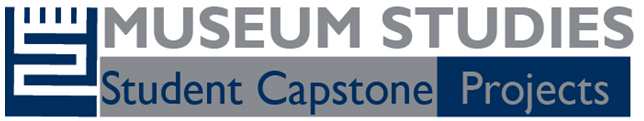 Museum Studies Proseminar Presentations of Capstone ProjectsPlease join us for the presentations of this year’s capstone projects for students enrolled in the museum studies proseminar.Monday, April 11Deaccessioning Out Loud at UMMAKatelin Mikos, Emily Na, Chuyi ZhuForward Motion: Expanding the Educational Breadth of the Ford Piquette Avenue PlantLeila Braun, Sony Prosper, Estrella Salgado, Taylor WestWednesday, April 13Realigning the Rails: The Opportunities of Reopening at the Southern Michigan Railroad SocietyMelissa Gryan, Chad Machinski, Gala PatenkovicMarking Time: Reimagining Detroit’s Historical MarkersBailey Franzoi, Mona Hagmagid, Pelle TraceyThese student capstone projects were hosted by the Ford Piquette Avenue Plant Museum, the Michigan Historical Commission, the Southern Michigan Railroad Society, and the University of Michigan Museum of Art.6:00 pm – 8:00 pmEldersveld Room5670 Haven HallUniversity of Michigan, Ann ArborFree and open to the public